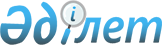 Об установлении публичного сервитутаРешение акима Набережного сельского округа района Беимбета Майлина Костанайской области от 18 августа 2021 года № 2
      В соответствии со статьями 19, 69, пунктом 2 статьи 71-1 Земельного кодекса Республики Казахстан, статьей 35 Закона Республики Казахстан "О местном государственном управлении и самоуправлении в Республике Казахстан" аким Набережного сельского округа РЕШИЛ:
      1. Установить акционерному обществу "Соколовско-Сарбайское горно-обогатительное производственное объединение" публичный сервитут для проведения операций по разведке полезных ископаемых на земельные участки, общей площадью 130,3 гектар, расположенные на территории села Набережное.
      2. Государственному учреждению "Аппарат акима Набережного сельского округа" в установленном законодательством Республики Казахстан порядке обеспечить:
      1) направление настоящего решения на официальное опубликование в Эталонном контрольном банке нормативных правовых актов Республики Казахстан;
      2) размещение настоящего решения на интернет-ресурсе акимата района Беимбета Майлина после его официального опубликования.
      3. Контроль за исполнением настоящего решения оставляю за собой.
      4. Настоящее решение вводится в действие по истечении десяти календарных дней после дня его первого официального опубликования.
					© 2012. РГП на ПХВ «Институт законодательства и правовой информации Республики Казахстан» Министерства юстиции Республики Казахстан
				
      Аким сельского округа 

Т. Туйтебаев
